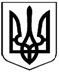                                                                У К Р А Ї Н АПЕРВОМАЙСЬКА ГІМНАЗІЯПЕРВОМАЙСЬКОЇ МІСЬКОЇ РАДИ МИКОЛАЇВСЬКОЇ ОБЛАСТІ55200, Миколаївська обл., м. Первомайськ, Театральна, 26, корп.1, тел.0 (5161) 4-26-14,                 e-mail:gimnaz26@ukr.net  Код ЄДРПОУ 26029604                                                        Інформація про надходження і використання коштів у лютому 2020 року по гімназії Директор  гімназії                                 Н.С.КачураЗалишок за попередній місяцьНадійшло за місяцьВидаткиЗалишок 5606,78грн.БФ –  2000грн.БФ: 3174,50Хозтовари- 399грн.Медикаменти-511,13 грн.Миючі засоби-1561,92 грн.Касове обслуговування- 49,50грн. Всього- 2521,55грн. 5085,23грн.